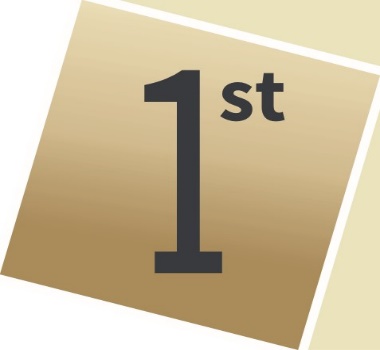 Dětská skupina 1st CLUBLékařský posudek o zdravotním stavu dítěte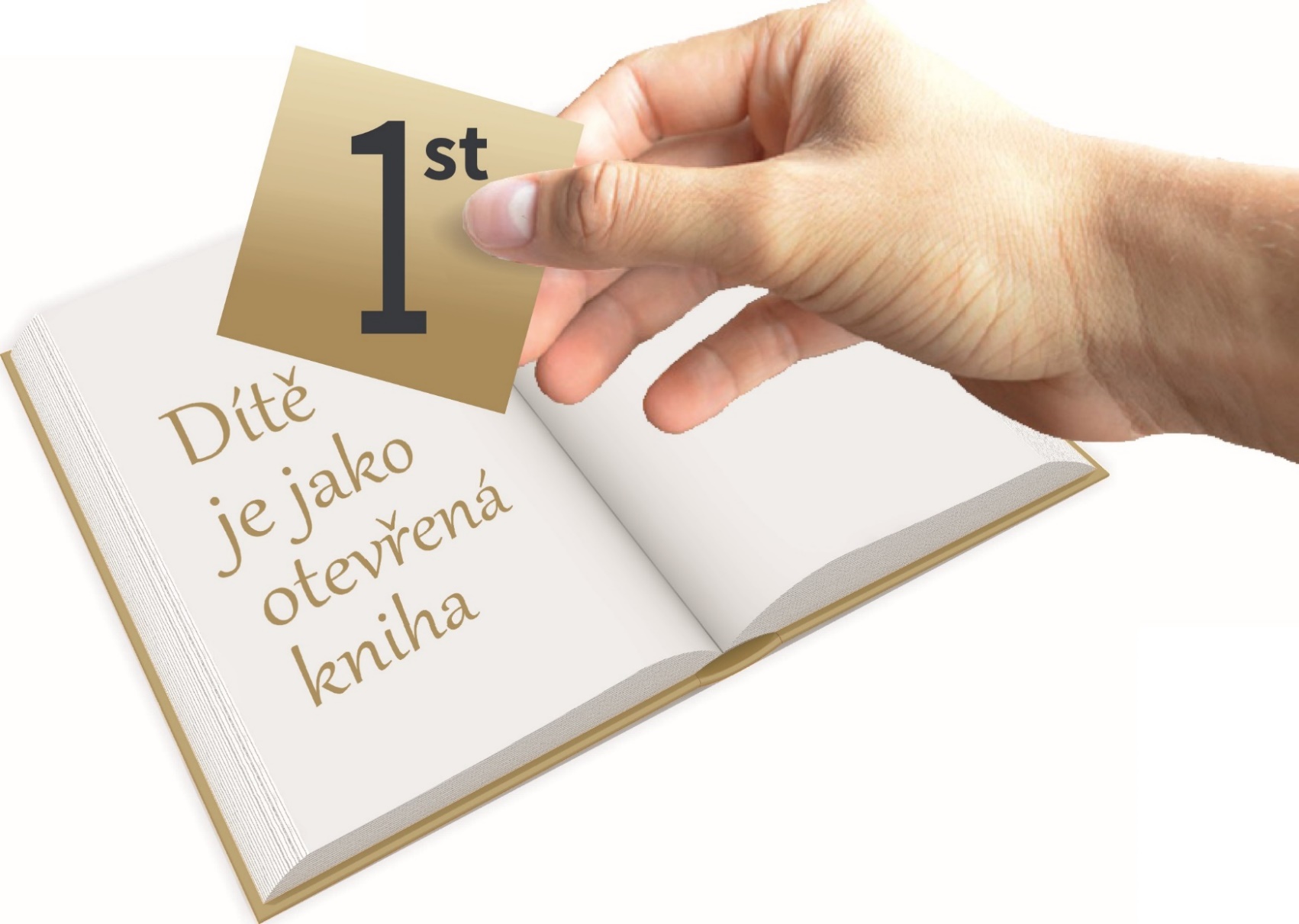 Lékařský posudek dětské skupiny 1st CLUBDítě: Jméno………………………………………..Příjmení………………………...………Datum narození:…………………………………………………………………………….Adresa trvalého pobytu:…………………………………………………………………….Zdravotní pojišťovna:………………………………………………………………………Část A):Posuzované dítě k účasti dětské skupině:Je zdravotně způsobiléNení zdravotně způsobiléJe zdravotně způsobilé s omezením………………………………………………...………………………………………………………………………………………..Část B):Posuzované dítě k účasti dětské skupině:  Potvrzuji, že dítě se podrobilo stanoveným pravidelným očkováním:  	       ANO - NE  Je proti nákaze imunní (typ / druh)......................................................................................................................................................................................................................................... Má trvalou kontraindikaci proti očkování (typ / druh) ...........................................................................................................................................................................................................  Je alergické na ........................................................................................................................................................................................................................................................................  Dlouhodobě užívá léky (typ/druh, dávka).............................................................................................................................................................................................................................. Dítě je schopné se zúčastnit akcí dětské skupiny konajících se mimo zařízení: ANO - NEV:…………………  Dne:…………..		 Podpis a razítko:………………………